※下列題目格式可依出題所需,如果一個媒材為對應到多題目的題組，請自行複製增加題目表格，一個題組最多三個題目※ 授權說明：此題組將授權給基隆市海洋教育於教學上使用，不得為商業營利用途。出題者黃俊儒黃俊儒服務單位武崙國小學習主題海洋休閒           海洋社會           海洋文化 海洋科學與技術     海洋資源與永續海洋休閒           海洋社會           海洋文化 海洋科學與技術     海洋資源與永續海洋休閒           海洋社會           海洋文化 海洋科學與技術     海洋資源與永續海洋休閒           海洋社會           海洋文化 海洋科學與技術     海洋資源與永續適用年段低     中     高     國中     高中低     中     高     國中     高中低     中     高     國中     高中低     中     高     國中     高中類型文章   圖像   影音(限Youtube連結)文章   圖像   影音(限Youtube連結)文章   圖像   影音(限Youtube連結)文章   圖像   影音(限Youtube連結)媒材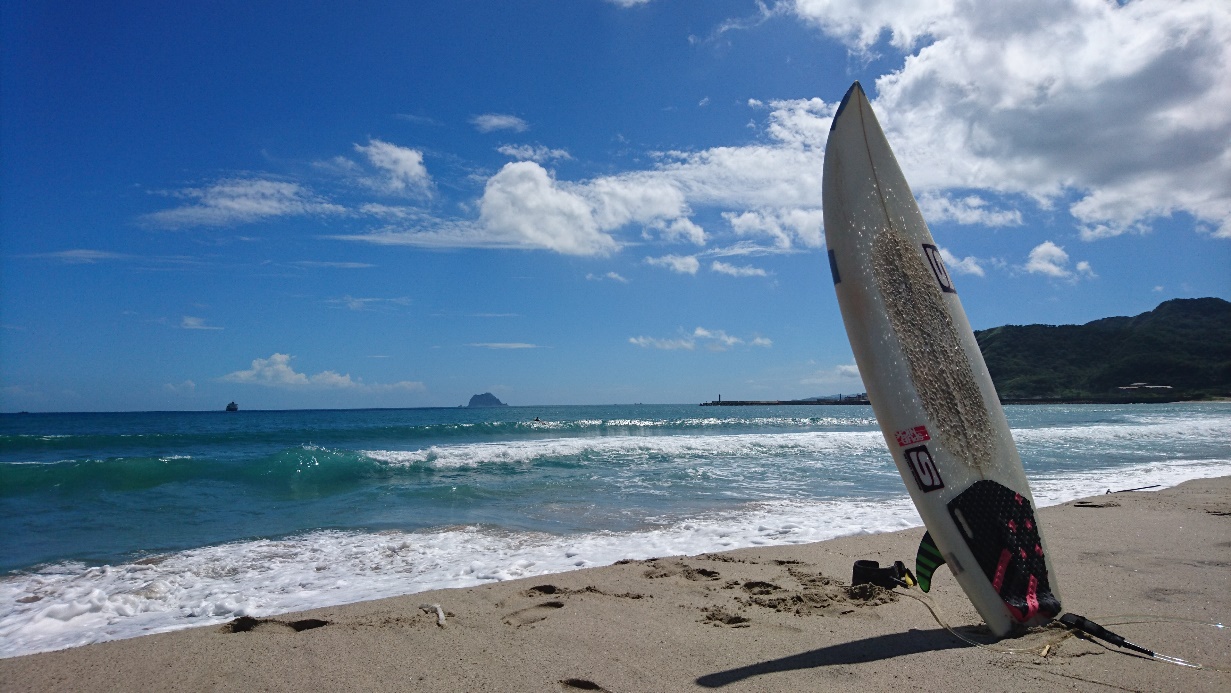 出處自編引用                                                        引用                                                        引用                                                        題目題目世界衝浪日(International Surfing Day，簡稱ISD)在2005年開始設立，定於每年6月的第幾個星期六？世界衝浪日(International Surfing Day，簡稱ISD)在2005年開始設立，定於每年6月的第幾個星期六？選項A第一個星期六A第一個星期六B第二個星期六選項C第三個星期六C第三個星期六D第四個星期六答案CCC